PDA, Zelenina, 4.r., Mačugová, 15.3.2021Pomenujte a vpíšte do bubliniek  jednotlivé  druhy  zeleniny  na  obrázku: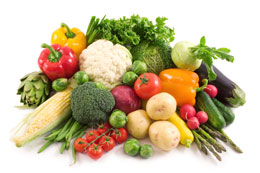 Zaraďte a zapíšte z obrázku uvedených  zástupcov  zeleniny  do  daných  skupín:Plodová zelenina - ..............................................................................Koreňová zelenina - ...........................................................................Listová zelenina - ...............................................................................Hlúbová zelenina - .............................................................................